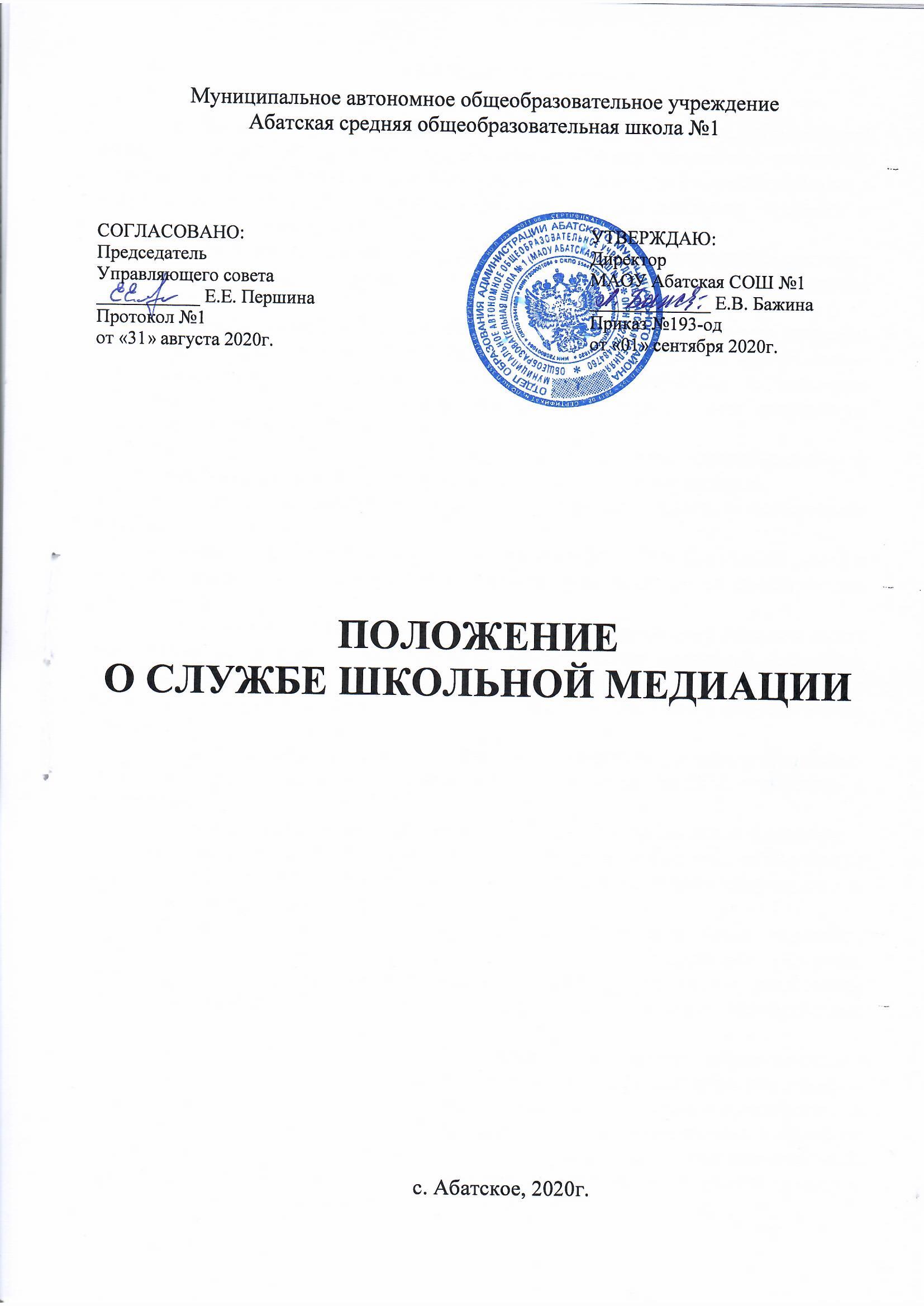 1. Общие положения1.1. Служба школьной медиации (далее – СШМ) является добровольной самоуправляемой общественной организацией, которая объединяет учащихся, педагогов и других участников образовательного процесса, заинтересованных в разрешении конфликтов и развитии практики восстановительной медиации в образовательном учреждении.1.2. СШМ является альтернативой другим способам реагирования на споры, конфликты, противоправное поведение или правонарушения несовершеннолетних. 1.3. СШМ является приоритетным способом реагирования, то есть сторонам конфликта предлагается, в первую очередь, обратиться в СШМ, а при их отказе или невозможности разрешить конфликт путем переговоров и медиации образовательное учреждение может применить другие способы разрешения конфликта и/или меры воздействия.1.4. СШМ формируется в соответствии с теми потребностями и возможностями, которые присутствуют в образовательном учреждении. 1.5. При функционировании СШМ учитываются следующие особенности участия:- мнение родителей (законных представителей)  об участии своих детей в «группе равных», в индивидуальных и совместных встречах со специалистом                 (-ми) СШМ;- возможные трудности обучающегося в проявлении открытости в своих высказываниях в присутствии взрослых (в том числе родителей (законных представителей)), как по объективным, так и по субъективным причинам, что будет влиять на результативность самой встречи как для самого обучающегося, так и в целом на разрешение ситуации;- быстрота возникновения конфликтных ситуаций между участниками образовательных отношений и необходимость оперативно оказать содействие в их разрешении.1.6. В настоящем Положении применяются следующие основные понятия:медиация - способ разрешения споров мирным путем на основе выработки сторонами спора взаимоприемлемого решения при содействии нейтрального и независимого лица - медиатора;медиативный подход - подход, основанный на принципах медиации, предполагающий владение навыками позитивного осознанного общения, создающими основу для предотвращения и (или) эффективного разрешения споров и конфликтов в повседневных условиях без проведения медиации как полноценной процедуры;служба медиации - это объединение участников образовательно-воспитательного процесса различных уровней (сотрудников образовательного учреждения, учеников, родителей и др.), направленное на оказание содействия в предотвращении и разрешении конфликтных ситуаций, возникающих в процессе учебно-воспитательной деятельности, с использованием восстановительной практики в профилактической работе и мероприятиях, направленных на работу с последствиями конфликтов, асоциальных проявлений;медиатор (руководитель службы) - независимое физическое лицо из числа педагогических работников образовательного учреждения, привлекаемое сторонами в качестве посредника при разрешении спора или конфликта для содействия в выработке сторонами решения по существу спора или конфликта;стороны - желающие разрешить спор или конфликт с помощью процедуры медиации субъекты отношений в образовательном учреждении: педагогические работники образовательной организации, учащиеся и их родители;конфликтная ситуация - ситуация, объективно содержащая явные предпосылки для спора или конфликта, провоцирующая враждебные действия, спор или конфликт;конфликт - открытое противостояние сторон как следствие взаимоисключающих интересов и позиций;медиативное соглашение - соглашение, достигнутое сторонами в результате применения процедуры медиации к спору или спорам, к отдельным разногласиям по спору и заключенное в письменной форме;	медиативное соглашение – соглашение, достигнутое сторонами в результате применения процедуры медиации к спору или спорам, к отдельным разногласиям по спору и заключённое в письменной форме;«группы равных» - это группа обучающихся, которая объединена для обучения медиативному подходу с целью приобретения навыков поведения в ситуациях стресса и конфликта, предупреждения конфликтов среди сверстников.1.7. С целью оказания поддержки СШМ в её функционировании или её развитии возможно взаимодействие между службами медиации из других образовательных учреждений.   	1.8. СШМ осуществляет свою деятельность на основании следующих документов: - Конвенции о правах ребенка; - Конституции Российской Федерации;- Семейного кодекса РФ;- Федерального закона от 29 декабря 2012 г. № 273-ФЗ «Об образовании в Российской Федерации»;- Федерального закона от 27 июля 2010 г. № 193-ФЗ «Об альтернативной процедуре урегулирования споров с участием посредника (процедуре медиации)»;- Письма Минпросвещения России от 28.04.2020 N ДГ-375/07 «О направлении методических рекомендаций»;- Устава МАОУ Абатская СОШ №1.	1.9. Настоящее Положение распространяется на МАОУ Абатская СОШ №1, филиалы Быструшинская СОШ и Ощепковская СОШ.2. Цели службы школьной медиации2.1. Принятие участниками образовательных отношений позиции активного участия и соизмеримости с собственными возможностями вклада по отношению к развитию благоприятной среды для духовно-нравственного развития, воспитания и социализации обучающихся.2.2. Создание условий для участников образовательных отношений, при которых становится возможным самостоятельно восстановить нарушенные отношения, доверие, загладить причиненный ущерб (психологический (моральный), материальный).2.3. Развитие участниками образовательных отношений знаний, умений и навыков конструктивного поведения в конфликте, которые базируются на таких общечеловеческих ценностях как признание уникальности личности, взаимное принятие, уважение права каждого на удовлетворение собственных потребностей и защиту своих интересов не в ущерб чужим.3. Задачи службы школьной медиации 3.1. Формирование группы, состоящей из участников образовательных отношений, готовых использовать техники и инструменты, применяемые в работе СШМ при разрешении конфликтных ситуаций, возникающих между участниками образовательных отношений.3.2. Информационно-просветительская деятельность с участниками образовательных отношений.3.3. Снижение деструктивного влияния возникающих конфликтов между участниками образовательных отношений.3.4. Содействие профилактике агрессивных, насильственных и асоциальных проявлений среди обучающихся, профилактика преступности среди несовершеннолетних.3.5. Координация усилий родителей (законных представителей, близких родственников и иных лиц) и образовательного учреждения с целью предотвращения неблагополучных сценариев развития жизни обучающегося.3.6. Повышение уровня социальной и конфликтной компетентности всех участников образовательных отношений.3.7. Интеграция медиативных принципов в систему образовательных отношений.4. Принципы деятельности службы школьной медиацииДеятельность СШМ осуществляется с учётом:4.1. Добровольного согласия сторон, вовлеченных в конфликт, на участие в его разрешении при содействии специалиста(-ов) СШМ и/или обучающегося(-ихся) из «группы равных». Допускается направление сторон(-ы) конфликта и их законных(-ого) представителей(-я) на предварительную встречу со специалистом СШМ, после которой стороны(-а) могут принять самостоятельное решение о дальнейшем участии или неучастии в последующих встречах. Участники(-к) конфликта могут прекратить свое участие, если посчитают(-ет), что продолжение участия в этих встречах нецелесообразно.4.2. Конфиденциальности сведений, полученных на встречах со специалистом (-ми) СШМ и/или обучающимся из «группы равных». Договоренности и решения, достигнутые сторонами конфликта на этих встречах, могут быть раскрыты третьим лицам только по согласованию со сторонами конфликта.4.3. Нейтрального отношения СШМ ко всем участникам конфликта (в том числе руководящего состава организации). В случае понимания специалистом     (-ми) и/или обучающимся(-имися) невозможности сохранения нейтральности из-за личностных взаимоотношений с кем-либо из участников, он(-и) должен(-ы) отказаться от продолжения встречи или передать ее другому специалисту(-ам) СШМ и/или обучающемуся(-имся) из «группы равных».4.4. Равноправного участия сторон конфликта в его разрешении, предоставление равных возможностей высказываться и быть выслушанным, предлагать темы для обсуждения и вносить предложения по решению конфликта. Участники в равной степени ответственны за исполнение принятых ими совместно на взаимоприемлемых условиях решений по конфликту.4.5. Взаимного уважения и сотрудничества, которые предполагают уважительный стиль общения, недопустимость взаимных оценок и оскорблений на встречах всех участников встречи, включая специалиста(-ов) СШМ и/или обучающегося(-ихся) из «группы равных».4.6. Ответственного отношения к принятию решения по урегулированию конфликта, пониманию последствий принятого решения и его исполнению.5. Порядок формирования школьной службы медиации5.1. СШМ создается приказом образовательного учреждения. В целях организации работы СШМ утверждается:- положение о СШМ, которое согласовывается с Управляющим советом образовательного учреждения;- план работы СШМ;- журнал учета обращений в СШМ.5.2. Для функционирования СШМ в работу входят: координатор СШМ, один или несколько специалистов СШМ, а также обучающиеся из «групп равных». Участие в «группе равных» - это способ, позволяющий приобретать опыт участия в принятии решений, проявления активной жизненной позиции, уважительного и чуткого отношения к потребностям окружающих. Организация такого обучения возможна в рамках внеурочной деятельности, на классных часах или любыми другими удобными способами, предусмотренными или отвечающими целям и содержанию основной обучающей программы образовательного учреждения, либо отдельным её пунктам и программам.5.3. Координатором СШМ может стать сотрудник образовательного учреждения, который прошёл обучение и является специалистом СШМ. Осуществляет координацию действий по плану работы СШМ в образовательном учреждении.5.4. Специалистом СШМ может стать сотрудник образовательного учреждения и родитель (законный представитель) обучающегося. Для них рекомендуется повышение квалификации по программе «Школьный медиатор» 72 академических часа.5.5. Специалист СШМ помогает в разрешении возникающих споров, разногласий, конфликтов при помощи техник и инструментов, используемых в работе СШМ. Одновременно специалист СШМ проводит обучение в «группах равных» и занимается информационно-просветительской со всеми участниками образовательных отношений (в рамках внеурочной деятельности, на классных часах, родительских собраниях, коллегиальных совещаниях).5.6. Специалист СШМ проявляет внимание к потребностям обучающегося, его отношению к участию родителей (законных представителей) при индивидуальных и совместных встречах с участием специалиста(-ов) СШМ и/или обучающегося(-ихся) из «группы равных», а также готовность к различным реакциям как со стороны родителей (законных представителей) так и со стороны самих обучающихся.6. Порядок работы службы школьной медиации6.1. Медиатор может получать информацию о случаях конфликтного или криминального характера от педагогов, учащихся, администрации образовательного учреждения, членов службы медиации, родителей.6.2. Медиатор принимает решение о возможности или невозможности примирительной программы в каждом конкретном случае самостоятельно, в том числе на основании предварительных встреч со сторонами конфликта. При необходимости о принятом решении информируются должностные лица образовательного учреждения.6.3. Программы восстановительного разрешения конфликтов (восстановительная медиация, «круг сообщества», «школьная восстановительная конференция», «семейная восстановительная конференция») проводится только в случае согласия конфликтующих сторон на участие. При несогласии сторон им могут быть предложены психологическая помощь или другие существующие в образовательном учреждении формы работы.6.4. В случае, если конфликтующие стороны не достигли возраста 16 лет, примирительная программа проводится с согласия родителей (законных представителей).6.5. Медиатор определяет сроки и этапы проведения программы в каждом отдельном случае.6.6. В случае, если в ходе примирительной программы конфликтующие стороны пришли к соглашению, достигнутые результаты могут фиксироваться в письменном примирительном договоре или устном соглашении.6.7. Медиатор помогает определить способ выполнения обязательств, взятых на себя сторонами в примирительном договоре. При возникновении проблем в выполнении обязательств, медиатор может проводить дополнительные встречи сторон и помочь сторонам осознать причины трудностей и пути их преодоления.6.8. При необходимости медиатор информирует участников примирительной программы о возможностях других специалистов (социального педагога, психолога, специалистов комплексного центра социального обслуживания населения).6.9. СШМ обеспечивает формирование безопасного пространства для растущей личности. При этом безопасным пространство должно быть в равной степени, как для детей, так и для взрослых.6.10. СШМ обеспечивает супервизию и помощь при разрешении конфликтов между сверстниками, а также принимает участие при разрешении конфликтов между взрослыми и детьми.6.11. СШМ обязана формировать и развивать у детей активную жизненную позицию, умение принимать на себя ответственность за дальнейшее развитие собственного жизненного сценария, сознавая силу своего влияния на окружающий мир, учить сопереживанию, умению понять, принять и ценить другого, поставить себя на место другого, быть чутким и отзывчивым.6.12. Медиатор обеспечивает мониторинг проведенных программ на соответствие их деятельности принципам восстановительной медиации. 7. Организация деятельности службы школьной медиации7.1. СШМ администрация образовательного учреждения предоставляет помещение для сборов и проведения примирительных программ, а также возможность использовать иные ресурсы образовательного учреждения (оборудование, оргтехнику, канцелярские принадлежности, средства информации и другие).7.2. Должностные лица образовательного учреждения оказывают службе медиации содействие в распространении информации о деятельности службы среди педагогов и учащихся.7.3. СШМ в рамках своей компетенции взаимодействует с психологом, социальным педагогом и другими специалистами образовательного учреждения.7.4. Администрация образовательного учреждения содействует СШМ в организации взаимодействия с педагогами образовательного учреждения, а также социальными службами и другими организациями. 7.5. Служба медиации может вносить на рассмотрение администрации предложения по снижению конфликтности в образовательном учреждении.8. Заключительные положения8.1. Настоящее Положение вступает в силу с момента утверждения.8.2. Изменения в настоящее Положение вносятся директором образовательного учреждения по предложению СШМ, Управляющего совета или органов местного самоуправления.8.3. Вносимые изменения не должны противоречить стандартам восстановительной медиации.